Happy New Year to you and your members!I know this is somewhat last-minute, but we were wondering if any of the teachers of HASTA would be interested in taking part in an upcoming research study through BSCS Science Learning.  This is a stipend opportunity that includes a summer professional learning workshop of about 40 contact hours.  It makes use of the Botanical Society of America's 'PlantingScience' program to evaluate the impact remote mentoring from career professionals has on student outcomes.We have several slots still open.  If you have an opportunity to communicate with your membership before the deadline, would you consider passing the word along?   This opportunity is open to life science teachers in grades 9-12.Here is the full description of the opportunity:https://conta.cc/4aKMGbl (BSCS's eblast)https://bscs.org/upcoming_programs/plantingscience-digging-deeper-f2/ (BSCS program page)Please don't hesitate to reach out if you have any questions!  Thank you so much!Jennifer HartleyEducation Program Supervisor, Botanical Society of America314-669-1489 ~ jhartley@botany.org ~ www.plantingscience.orgThe Botanical Society of America is teaming up with BSCS Science Learning and the University of Colorado Colorado Springs once again to explore the impacts that remote mentoring by career professionals can have on student outcomes.  This research initiative is a replication of an earlier study and an extension of the project begun in 2023.We are seeking high school life science teachers interested in participating in the research. Those selected to participate will receive 40+ contact hours of professional learning during the summer 2024, and will receive supplies and support to use our curriculum and mentoring platform with students during the Fall 2024 session (September-November),  Participants will receive stipends for both the summer and fall time investments.If you feel this opportunity is appropriate for your members, please feel free to pass the following link along:  https://bscs.org/upcoming_programs/plantingscience-digging-deeper-f2/Please note that the application period does close in mid-January.Check out the part-time NOAA Inouye Regional Center (IRC) Education and Outreach Associate position (pdf attached) that is now available through the National Marine Sanctuaries Foundation. Please share widely with your networks.More info and application: https://bit.ly/irc-ed-jobApplications must include a cover letter and resume.  Applications received before January 12th, 2024, will be preferred.  Interviews will be conducted on a rolling basis.Compensation and Benefits: $20-$25/hour based on experience. Location: NOAA Inouye Regional Center in Honolulu, HI.
Ability to work Tuesday and Thursday mornings at the IRC, and occasional weekend events. Potential for other weekday mornings as the program expands.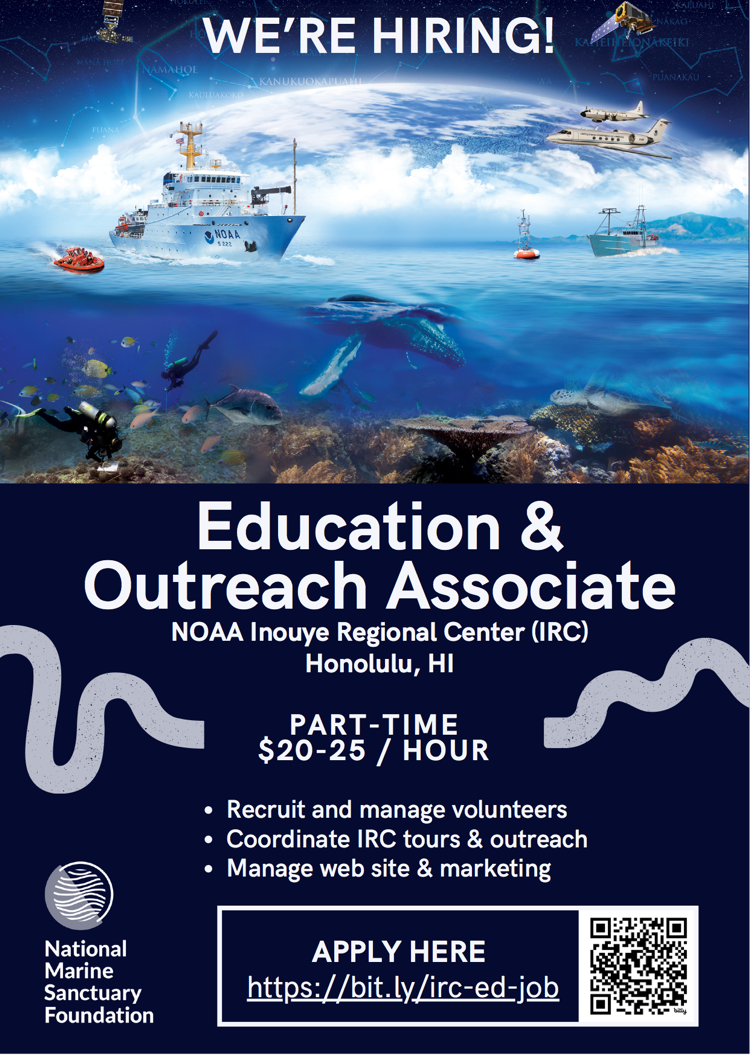 